2021-2022 EĞİTİM ÖĞRETİM YILITURKCEDERSİ.NET 8. SINIFLAR I. DÖNEM I. TÜRKÇE ORTAK YAZILI SORULARIDIR.ADI- SOYADI:SINIFI – NUMARASI:1. Aşağıdaki cümlelerden hangisinde hem zarf-fiil hem sıfat-fiil kullanılmıştır?A) Düşünmeye ve çalışmaya alışan toplumlar dünyaya yön verirler.B) Karşımızdaki kişiyi gözlerine bakarak ve onu dinleyip onunla iletişim kurmalıyız. C) Çok çalışıp başarılı olan insanlar herkes tarafından takdir edilir.D) Yağmurlu gecelerin hatırlattığı bir duygudur yalnızlık.2.Aşağıdaki cümlelerden hangisinde diğerlerinden farklı türde bir fiilimsi kullanılmıştır? A) Elektrikler gitmeden gerekli kontrolleri yapmalısınız.B) Köye gelen postacı, elindeki mektupları muhtara bıraktı.C) Ormanlarla çevrili bu yayla, yaşanası yerlerden biriydi.D) Yapılmış tüm resimlerde memleketin izleri vardı.3. “Kadar” sözcüğü aşağıdaki cümlelerin hangisinde “benzetme” anlamında kullanılmıştır?A)Tepeye kadar yürümek istiyorum.B)Saat beşe kadar sizi bekledim.C)Cennet kadar güzel memleketimiz var.D)Senin kadar beceriksizini göremedim.4. Aşağıdaki cümlelerden hangisinde yazım yanlışı vardır?A) Binada hiç birşey yapmadan saatlerce bekledik.B) Herkes Ankara’dan gelecek bir haberi bekliyordu. C) Şu oyuncakla biraz da ben oynamak istiyorum.D) Demek ki onun böyle bir olaydan haberi yoktu.5. 	1-Olmayan		2-Adalet3-Sefalet		4-Olur5-YerdeAşağıdaki sözcüklerden anlamlı ve kurallı bir cümle oluşturulduğunda sıralama nasıl olmalıdır?A)  1-2-3-4-5			B) 3-1-2-5-4C)  2-1-5-3-4			D) 2-1-5-4-36. Aşağıdaki cümlelerden hangisinde sebep-sonuç ilişkisi söz konusudur? A) Elektriklerin kesilmesiyle düğüne ara verdik B) Yeterince çalıştıysan başarılı olursun.C) Dayın akşam gelirse birlikte çıkarız.D) Temiz hava almak için dışarı çıktı.7. Şair, bir okulun davetlisi olarak gittiği İzmir’de şiirseverlerle buluştu. Bu buluşmada dinleyicilere şiir macerasını anlatıp eserlerinden örnekler sundu. Dinleyicilerin merak ettiği soruları cevaplayan şair, sohbet sonrası kitaplarını imzaladı ve Anadolu’nun her köşesine şiir tohumları ekmekten mutlu olduğunu söyledi. Bu parçada geçen “şiir tohumları ekmek” sözüyle anlatılmak istenen aşağıdakilerden hangisidir? A) İnsanların şiire ilgi duymasını sağlamakB) Şiirin anlaşılmasını sağlamakC) Öğrencilere şiir yazmayı öğretmekD) Değişik türlerde şiirler yazmak8.  Aşağıdaki cümlelerden hangisinin sonuna diğerlerinden farklı bir noktalama işareti getirilmelidir?A) Kaç gün daha şehir dışında kalmayı düşünüyorsunB) Buradan ne zaman gideceğini mi söyledi sanaC) Ona neden kızdığını bir türlü anlayamadımD) Dün akşam bizimle yemeğe niçin gelmemiş9. Aşağıdakilerden hangisinde zarf-fiil cümleye zaman anlamı katmıştır?A) Havalar soğuyunca hepimiz köyümüze döneriz.B) Büşra koşarak güvercinlerin arasına daldı.C) Köpekten korkan çocuk ağlaya ağlaya yanıma geldi.D) Akşama kadar dinlenmeden çalışmıştı.10. Dergimizde yer alan yazıları, okuyucuyu boğmaması için görsellerle renklendiriyoruz. “Boğmak” sözcüğünün bu cümledeki anlamı aşağıdakilerden hangisidir? A) Gelişmesine engel olmakB) Tamamıyla kaplamak, sarmakC) Silik bir duruma getirmek, bastırmakD) Bunaltmak, sıkmak11. “Kışa hazırlanmak için yakacak aldık.” cümlesindeki “yakacak” sözcüğü sıfat-fiil eki yardımıyla türemiş ve kalıcı isim olmuştur. Aşağıdaki cümlelerden hangisinde buna benzer bir kullanım vardır? A) Dışarıda kıracak odun bırakmadı. B) Dolmuş durağına kadar yürüdüler. C) Yolun sağına dönen arabayı izleyin. D) Onun tavsiye ettiği soruları çözmelisin.12. Sabah dümdüz ve sessiz olan deniz, öğleden sonra dalgalanıp coşar, bu yüzden sabahın erken saatlerini değerlendirmeye çalışın.Bu cümledeki fiilimsilerin türü aşağıdakilerden hangisinde sırasıyla doğru olarak verilmiştir?A) Sıfat-fiil - sıfat-fiil - zarf-fiilB) İsim-fiil - zarf-fiil - sıfat-fiilC) Zarf-fiil - isim-fiil - sıfat-fiilD) Sıfat-fiil - zarf-fiil - isim-fiil13. Osmanlı aile ve konak hayatını bütün ayrıntıları ile anlatan “İbrahim Efendi Konağı” adlı roman, dönemine göre akıcı bir üslupla ve güzel bir Türkçe ile yazılmıştır. Yazar bu eserde okuyucularını Osmanlının son akşamına götürür. Dönemin Türkçesinin bütün zenginliğini yansıtan bu roman, son dönem Osmanlı tarihini renkli sahnelerle canlandırıyor.Bu parça aşağıdaki metin türlerinin hangisinden alınmıştır?A) Biyografi   			B) Anı   C) Makale   			D) Eleştiri14. 	Selam saygı hepinize, Gelmez yola gidiyorum. Ne şehre ne de köye, 	Gelmez yola gidiyorum. Bu dörtlüğün konusu aşağıdakilerden hangisidir? A)Hasret     			B) Ölüm  C) Yalnızlık  			D) Aşk15. Keşke bugün çıkmasaydım dışarı, diye söylendi küçük kaplumbağa. Hava öyle sıcaktı, güneş öyle yakıcıydı ki dağı taşı eritiyordu bugün. Ter içinde kaldı kaplumbağa, can sıkıntısıyla of çekti. Bugünün tadı tuzu olmayacaktı besbelli. Bu parçadaki altı çizili cümlede aşağıdaki söz sanatlarından hangisi vardır?A) Kişileştirme 			B) Abartma C) Benzetme			 D) Konuşturma16. Fiilimsiler, fiilden türeyen ancak fiilin bütün özelliklerini göstermeyen sözcüklerdir. Bu sözcükler fiiller gibi olumsuz yapılabilir ama çekimlenemez.Buna göre aşağıdakilerin hangisinde fiilimsi yoktur? A) Uzun yollar bu sesten silkinerek yatıyor.B) Bağrında duyulmadık gizli emeller saklar,C) Yazılıyı hazırlayan kimdi acaba?D) Yol boyunca koyu bir muhabbete daldık.17. Aşağıdaki cümlelerden hangisinde “dokunmak” sözcüğü “sağlığını bozmak” anlamında kullanılmıştır?A) Söylediği sözler, yöneticilere çok dokunmuş.B) Yemekler bitti, ama bulgur pilavına kimse dokunmadı.C) Kızartma türü yemekler benim mideme dokunuyor.D) Bu çocuğun acıklı hali bize çok dokundu.18. “Açık” sözcüğü aşağıdaki cümlelerin hangisinde yay ayraç içinde verilen anlama uygun kullanılmamıştır? A) Kapının açık olduğunu görünce komşusunu uyardı. (Açılmış, kapalı olmayan) B) Yollar açık olursa on beş dakikada iş yerine varırız. (Engelsiz, serbest) C) Dükkân, hafta içi 08.00’den 17.00’ye kadar açık. (İşler durumda olan) D) Bugün hava açık, yağmur beklenmiyor. (Gizliliği olmayan)19. Aşağıdaki cümlelerden hangisinde yazan cümle bir paragrafın giriş cümlesi olabilir?A) İnsanlar bir fiziksel çevre içinde yaşar.B) Çoğu kez o da bu yolu kullanıyor.C) Bu özellikler bir kültürü diğerinden ayırır.D) Bu aşamalardan geçmeden başarıya ulaşamazsın.20. Kimi kişiler önemsiz bir konu üzerinde bile öyle tatlı konuşurlar ki dinleyenleri ağızlarına baktırırlar. Kendilerini büyük bir dikkatle dinletebilirler. Çok güzel konuşan böyleleri için “- - - -” deyimini kullanırız.Bu parçada boş bırakılan yere aşağıdaki deyimlerden hangisi getirilmelidir?A) ağzından bal akmak	B) bülbül gibi şakımakC) lafı gediğine koymak	D) ağzında bakla ıslanmamakNOT: Her soru beş puandır.Başarılar dilerim.Tayyar İNCEOĞLUTürkçe Öğretmeni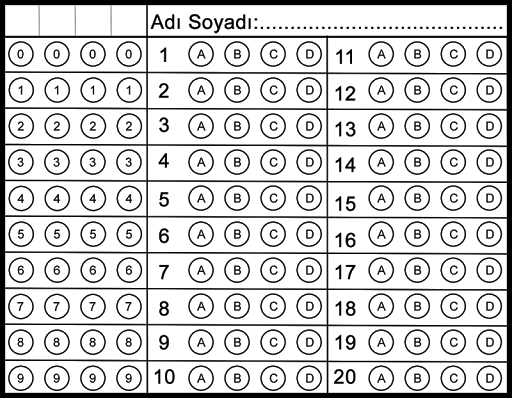 